MoodleDirectCourses for external (non-banner) usersUser Guide for StaffEach document should also be listed on our “Help Materials Log”, which can be found here - U:\ILS\LIS_Shared\Web Services\Help Materials.OverviewThis document describes the process for administering a non-banner course on the Moodle site for non-UoG users (previously known as Acceptors/External moodle). This site is called MoodleDirect. This can be used for Continual Professional Development (CPD) or Short Courses. MoodleDirect has been configured to allow users to self-register using an email address, then self-enrol to courses.The process, described in more details in the following sections, is as followsRequest a new external course shellBefore a course can be populated with content you will need to request that a new shell be created.Please use the Non-Banner course request form mentioning in the Notes/Further comments that the course is to be created for External usershttp://www.gre.ac.uk/it-and-library/forms/non-banner-course-request Log into MoodleDirectOpen your browser and navigate to https://moodledirect.gre.ac.ukYou will be presented with the authentication page as shown below.
Choose ‘Login via the University of Greenwich Portal’
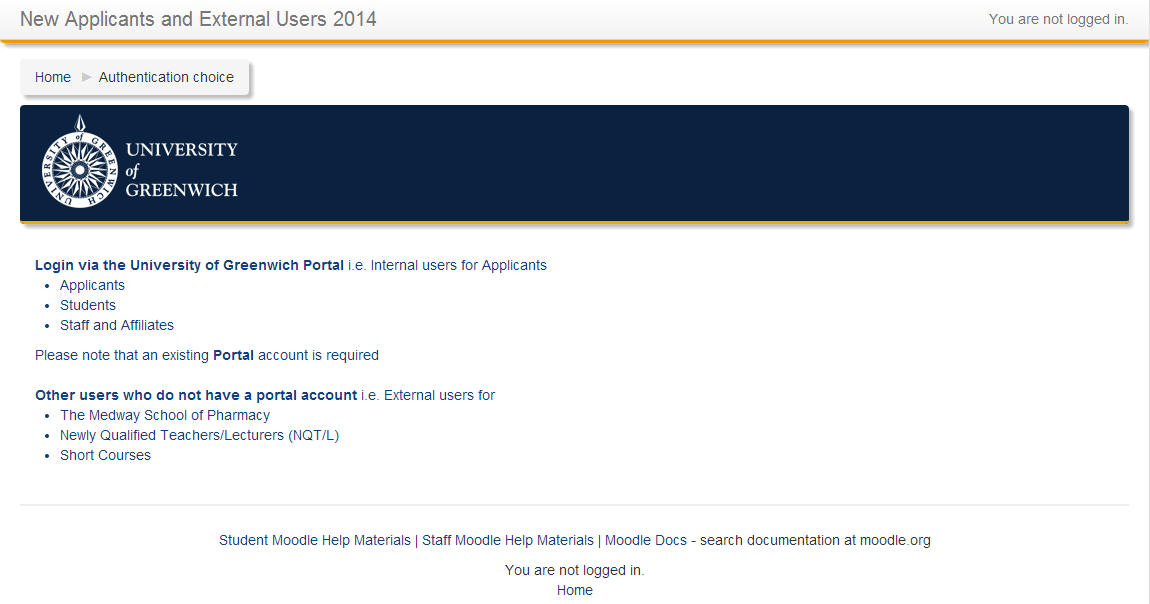 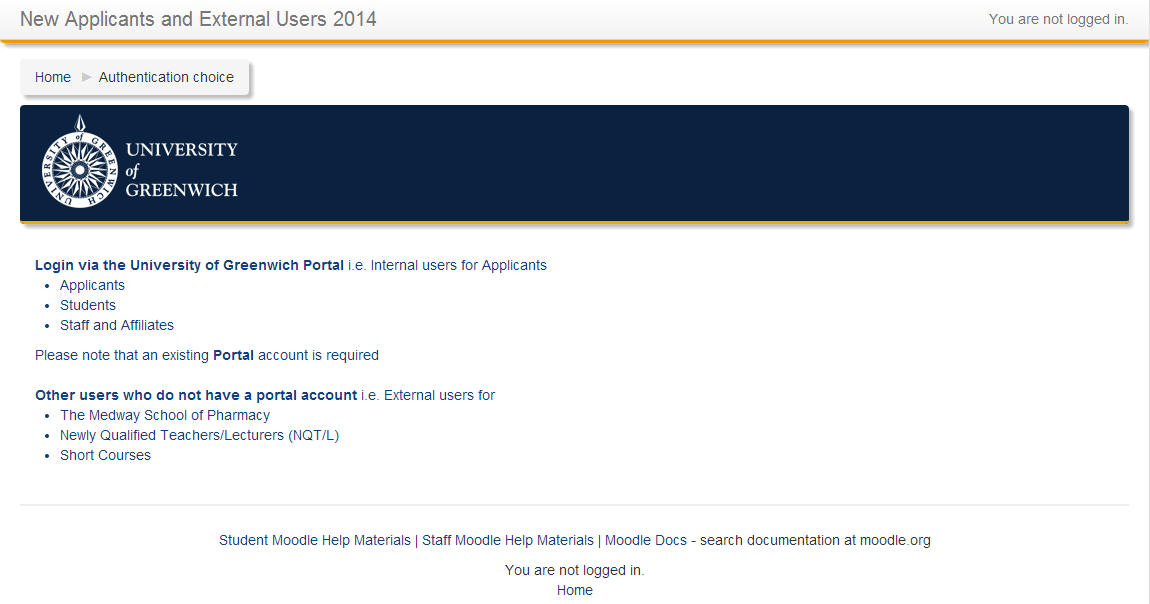 You will be re-directed to the portal login page; enter your details to log in.When logged in successfully you will be redirected back to MoodleDirectSetting enrolment key and populating course contentOnce your new Moodle shell has been created, you will be notified by Web Services that your course is ready.If you specified an enrolment key (password) when requesting the course this will already be configured.Setting the enrolment key for your courseIn order to ensure that your course is not openly available to all external users who have created an account on External Moodle, you are able to set an enrolment key (password).When an external user clicks the title of your course they will be shown a Course Summary (from the course settings) and will be asked to enter the enrolment key in order to enrol in the course and access the content.To set/change the enrolment keySelect CourseAdministration block -> Users -> Enrolment MethodsClick the ‘edit settings’ icon (cog) to the left of Self EnrolmentTo view the enrolment key if it is already populated; tick the box marked ‘Unmask’ to the right of the Enrolment Key field.To change the enrolment key type the new value in the Enrolment Key fieldClick the Save changes button at the bottom of the screenPopulating course contentYou can now start adding content to your course in readiness for external users. If you have not already completed the Moodle for Beginners online course, this is a useful guide to creating basic content.The course can be found on our Student Moodle site and is available to all staff (no enrolment key is required)http://moodle.gre.ac.uk/course/view.php?id=29398 Don’t forget to make the course visible to students when you have populated the content.More help can be found in the Staff Moodle Help Materials site http://blogs.gre.ac.uk/moodlehelpstaff 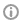 Provide external users with instructions on registration and enrolmentWhen prospective students have contacted you expressing their interest in your course, you will need to provide them with the enrolment key before they can gain access. In addition to this the user will need to create an account on MoodleDirect if they do not already have one.The process the users will follow in order to sign-up and enrol on a course are as shown in the document entitled MoodleDirect User Guide for External Users and should be sent to users. The document can be found on the Staff Moodle Help Materials site http://blogs.gre.ac.uk/moodlehelpstaffHow do users access my course?Providing the users with a link directly to your course in MoodleDirect is the easiest way for users to access your course initially. Alternatively you can provide users with the title of the course and they are able to use the search function.Once the user has enrolled in the course it will appear in MoodleDirect under ‘My Courses’.Where do I locate the direct link to my course?If you wish to provide a URL link it should be in the format https://moodledirect.gre.ac.uk/courses/view.php?id=nnnnnWhere nnnnn is the internally assigned moodle course numberTo find the URL link for your courseLog into MoodleDirectSelect the course so the course content is displayed on the screen.
The direct link to the course is shown in the address bar of the internet browser window; in the example shown below the link to the course is https://moodledirect.gre.ac.uk/course/view.php?id=109 
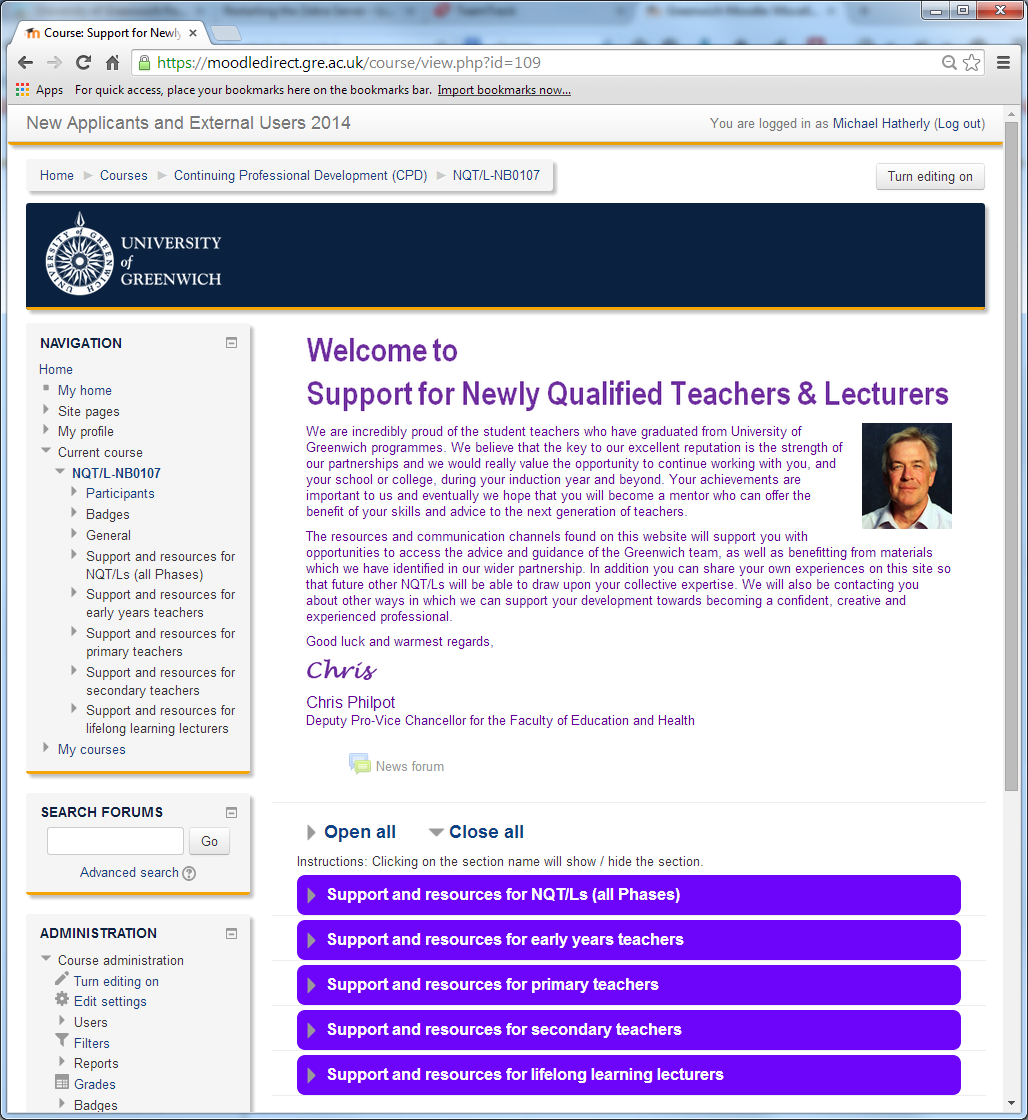 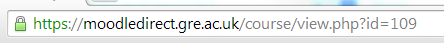 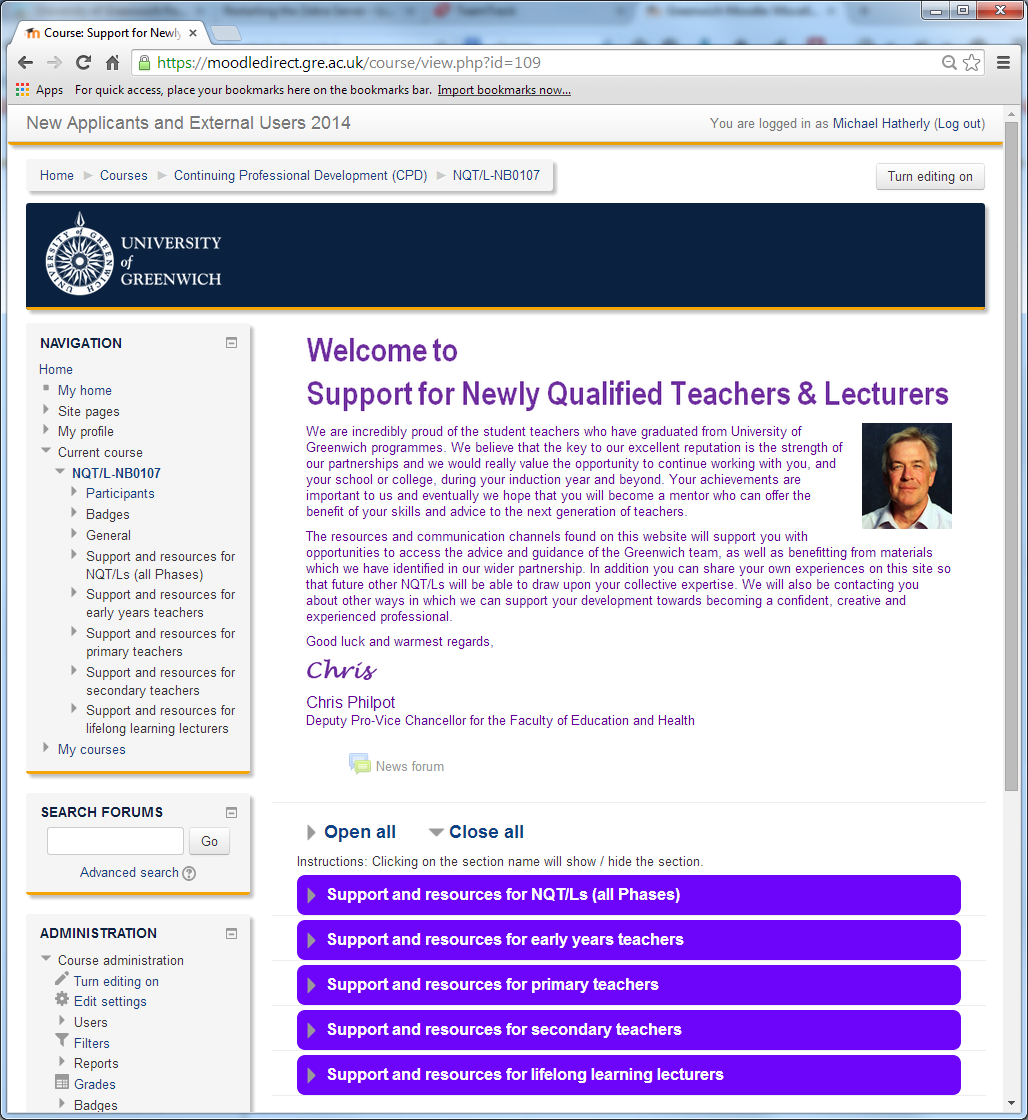 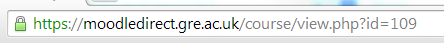 You are able to select the URL link from the browser bar and copy this to be pasted into an email.VERSIONDATEDETAILSAUTHORAUTHORISED BYM0.123/04/2015Creation of documentMike HatherlyM0.211/05/17Updated link for course requestMike Hatherly